Publicado en Alicante  el 18/03/2020 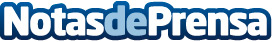 Quedarse en casa trae oportunidades para deportistas y clubs deportivos Ahora que, obligados por la crisis del Coronavirus, deportistas y responsables de clubs deportivos dispondrán de más tiempo en casa, la red social y buscador deportivo SportUniverse les propone que aprovechen para fortalecer su comunicación y visibilidad en Internet, algo que les ayudará a atraer fans, socios y patrocinadores. Con ese fin, pone a su disposición dos programas de ayuda mediante los que les crea y mantiene páginas webs especializadas en deporte de forma gratuitaDatos de contacto:Pedro Martínez+34 669 01 01 59Nota de prensa publicada en: https://www.notasdeprensa.es/quedarse-en-casa-trae-oportunidades-para Categorias: Nacional Fútbol Básquet Comunicación E-Commerce Otros deportes http://www.notasdeprensa.es